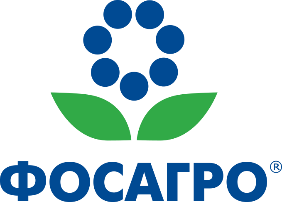 Акционеры ФосАгро на годовом собрании утвердили годовой отчет Общества, признав успешными результаты 2020 года Москва. 26 мая 2021 г. Годовое общее собрание акционеров ПАО «ФосАгро» («Компания», «Группа», Московская биржа, LSE: PHOR) утвердило годовой отчет Общества за 2020 год, в котором нашли отражение рекордные производственные результаты.В условиях пандемии Группа «ФосАгро» под руководством Андрея Гурьева установила исторический рекорд, выпустив за год 10,2 млн тонн экоэффективной удобренческой продукции – на 5% больше, чем в 2019 году, надежно обеспечив поставки минеральных удобрений на приоритетный российский рынок и еще в 102 страны мира.Согласно плану реализуются инвестиционные проекты. В частности, запущена установка серной кислоты СК-3300 в Череповце, модернизирован Главный ствол №1 Кировского рудника, завершен первый этап развития Волховского производственного комплекса, где ведется строительство современного завода по производству минеральных удобрений. После полного завершения проекта суммарная мощность новых агрегатов производственного комплекса достигнет почти 900 тыс. тонн, что обеспечит долгосрочный рост операционных показателей Группы. В январе 2021-го закончена реализация уникального проекта технического перевооружения одного из основных выдачных объектов Кировского рудника – Главного ствола-2, заложившего основу для дальнейшего роста добычи.Рекорд продаж ФосАгро поставила на ключевом для компании рынке – в России. Общий объем поставок российским аграриям вырос более чем на 12% и превысил 3,5 млн тонн. Из них более 80%, или 2,9 млн тонн, пришлось на продукцию ФосАгро. Это на 8% больше уровня прошлого года. Данные результаты позволили ФосАгро укрепить статус безоговорочного лидера на российском рынке по суммарному объёму поставок. ФосАгро, в условиях борьбы с новой короновирусной инфекцией, усилила традиционную поддержку регионам присутствия и на сегодняшний день направила свыше 3,5 млрд рублей на реализацию мер профилактики против COVID-19, поддержку здравоохранения и наиболее пострадавших групп населения. Собрание, состоявшееся 25 мая 2021 г. в форме заочного голосования, приняло решение о выплате дивидендов в объеме 8,1585 млрд рублей из расчета 63 рубля на акцию (или 21 рубль на ГДР) из части нераспределенной чистой прибыли по состоянию на 31 декабря 2020 г. В качестве даты закрытия реестра для получения дивидендов утверждено 7 июня 2021 г.Как прокомментировал результаты Собрания генеральный директор ПАО «ФосАгро» Андрей Гурьев, «чувство ответственности и командный дух, проявленные трудовым коллективом Группы «ФосАгро», позволили в условиях пандемии сохранить бесперебойную работу производств, продолжить реализацию инвестиционных проектов. Результатом масштабной Стратегии развития до 2020 года стали расширение возможностей компании генерировать свободный денежный поток, надежный фундамент для финансирования проектов в области корпоративной социальной ответственности, инвестиционных планов в рамках амбициозной Стратегии до 2025-го года и стабильных выплат дивидендов акционерам компании».Состав Совета директоров ПАО «ФосАгро» по итогам годового общего собрания акционеров не претерпел изменений.На собрании акционеров также был избран состав ревизионной комиссии ПАО «ФосАгро», утверждена годовая бухгалтерская отчетность за 2020 г., а также одобрена сделка, в совершении которой имеется заинтересованность. Помимо этого, определены порядок, сроки и размер выплаты вознаграждений и компенсаций членам Совета директоров. Аудитором ПАО «ФосАгро» на 2021 г. утверждено ООО «ФБК».О компанииФосАгро (www.phosagro.ru) – российская вертикально-интегрированная компания, занимающая одну из лидирующих позиций в мире по объемам выпуска фосфорсодержащих минеральных удобрений и высокосортного апатитового концентрата с содержанием P2O5 39% и более. Удобрения ФосАгро отличаются высокой эффективностью, обеспечивают экологичность производимой сельхозпродукции и не приводят к загрязнению почв тяжелыми металлами.Группа «ФосАгро» является крупнейшим европейским производителем фосфорсодержащих удобрений (по суммарному объему мощностей производства DAP/MAP/NP/NPK/NPS), крупнейшим мировым производителем высокосортного фосфорного сырья с содержанием P2O5 39% и одним из ведущих мировых производителей аммофоса и диаммонийфосфата, одним из ведущих в Европе и единственным в России производителем кормового монокальцийфосфата (MCP), а также единственным в России производителем нефелинового концентрата.Основная продукция компании, включая фосфатное сырье, более 50 марок удобрений, кормовые фосфаты, аммиак и триполифосфат натрия, используются потребителями из 102 стран мира на всех обитаемых континентах. Приоритетными рынками сбыта продукции, помимо России и стран СНГ, являются страны Латинской Америки, Европы и Азии. Акции компании торгуются на Московской бирже, а глобальные депозитарные расписки (ГДР) на них – на Лондонской фондовой бирже (тикер на Московской и Лондонской фондовых биржах PHOR). ГДР на акции компании с 1 июня 2016 г. включены в индексы MSCI Russia и MSCI Emerging Markets.Более подробная информация о ПАО «ФосАгро» находится на сайте: www.phosagro.ru